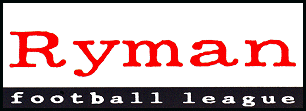 RYMAN FOOTBALL LEAGUE – WEEKLY NEWS AND MATCH BULLETINSeason 2007-2008 No: 36 - : - 14th April 2008ISTHMIAN LEAGUE CUP FINAL DVDA DVD of the Isthmian League Cup Final is available price £10.00 inclusive.  Orders should be placed with the Secretaries of AFC  (David Webb) or Ramsgate (Martin Able) Football Clubs, or direct with Bruce Badcock, League Secretary.
SEASON 2008/09Season 2008/09 will commence on Saturday, 16th August 2008.ISTHMIAN VETERANS CUP FINALThe Final of the Isthmian Veterans Cup, between Bromley and Great Wakering Rovers, will be played on Thursday, 24th April 2008 at Bromley Football Club, kick-off 7.30 p.m.WEEKEND REVIEW remain ten points clear of the pack despite their defeat at Hendon.  AFC Wimbledon are five points up on Staines Town, who still have two games in hand, but now have to win both to overtake the Dons.  They are both guaranteed playoff spots, while AFC Hornchurch need two points from three games to make mathematically certain of the third one.As for the last spot, 11th-placed  are five points below Tonbridge Angels – the current incumbents, so they are not quite out of it.  Hendon, Ramsgate,   (Middlesex),  and Horsham are all within three points of the Angels, so this one won’t be decided until the last weekend of the season.At the bottom, ’s point-deduction from December is looming large because they now need to win their last two (or expect a goal-difference miracle) to move out of the bottom four.  Folkestone Invicta and Carshalton Athletic, both have games in hand on the team above them and, incredibly Harrow Borough are not quite out of danger in 12th place, though their 52 points should be enough, only because they have two more than Hastings United, and three more than all of Harlow Town, Heybridge Swifts, Boreham Wood and Maidstone United.  Wealdstone are back in the danger zone as they are just two points clear of the drop zone.In Division One North,  can’t quite crack open the champagne, but they are six points clear of AFC Sudbury, with Redbridge a further half-dozen points further behind.  AFC Sudbury are guaranteed a playoff spot, but as the gap between Redbridge and the next five teams – Ware, Canvey Island, Bury Town, Brentwood Town and Edgware Town – however, is just three points, the other three places are far from confirmed.At the bottom, nothing is decided either with Ilford climbing off the bottom with a victory over Wingate & Finchley, who are nonetheless safe, unless the Foxes can overturn a 25-goal deficit in the goal difference column.    and Tilbury cannot breathe easily as they sit just two points ahead of basement-dwellers  and one of Ilford.Division One South is more clear cut, though not much.  Dover Athletic are champions and Molesey and Horsham YMCA are guaranteed to be the bottom two.Tooting & Mitcham United and Cray Wanderers are both certain to appear in the playoffs, with Metropolitan Police and  favourites to join them.  The Blues and Rebels are four and three points, respectively, clear of Kingstonian in sixth place, and they also have vastly better goal differences than the Ks.  Dulwich are not mathematically eliminated, but it will need a near miracle for them to reach fifth place.The three hat-trick heroes over the weekend were: AFC Wimbledon’s Robin Shroot as the Dons saw off   (Middlesex) 4–1 at ; Tom Hutchings of Leatherhead in their 4–1 defeat of   at Fetcham Grove; and Ben Johnson of  in Friday night’s 5–1 win over Corinthian-Casuals at .  The biggest crowd of the weekend was at , where more than 1,300 saw Tilbury crushed 5–0 by the Division North championship favourites.Premier DivisionHendon upset champions  City at , coming from a goal down to win 2–1.  Ollie Berquez netted for the visitors and Davis Haule grabbed both for the Greens to keep alive their playoff hopes.  AFC Wimbledon were pegged back at  before seeing off  (Middlesex) 4–1.  Robin Shroot’s opener was cancelled out by Warren Harris before ten minutes had elapsed, but Shroot completed his hat-trick and Romone Rose added a fourth near the end.  had Elliot Onochie to thank for the only goal at , while it was Mo Takalobighashi who did likewise for Maidstone United at Harrow Borough and a Sam Adams penalty for Hastings United provided a third 1–0 away win (this one at Carshalton Athletic) of the day.  Simon Parker also netted an only goal but his was at  as AFC Hornchurch held off Wealdstone.Heybridge Swifts returned Boreham Wood to the relegation dogfight with a 4–1 victory at , Sean Marks, completing his double, George Lay and Dave Wareham scoring after Leon Archer had tied things up.  were shocked to go two goals down at Leyton, where Daniel Lodge and Marvin McCoy were on target.  But James Pinnock, twice, Jimmy Jackson and Ryan Peters all scored as the Gate won 4–2.  A goal from Sam Jones, nine minutes from time gave Ramsgate maximum points against Horsham.  A Ben Laslett own goal gave the Hornets a lead, only for Jones to equalise.  Warren Shulz then put the Rams on top, but Eddie French made it 2–2 a minute before half-time.The other two matches ended in draws, 1–1 at Folkestone Invicta, where James Everitt equalised in the last minute to deny East Thurrock United the win.  Ross Wareham had given the Rocks the lead after 36 minutes.  And, at New Lodge,  trailed Tonbridge Angels, thanks to first-half goals from Carl Rook and Tommy Tyne.  However, Lee Hodges and Bradley Wood-Garness were on target for Billericay after the break.Division One NorthIn Division One North, leaders  led the way in the goalscoring stakes, hitting five without reply against Tilbury.  Eddie McClements, Jay May, 2, and Jamie Coyle, also 2, were the marksmen.Ilford’s resurgence continued with a 3–1 win over Wingate & Finchley at Cricklefield Stadium. Ben Jones opened the scoring after 40 minutes, only for Dean Nyman to restore parity two minutes later.  In the second half Thomas Laxton and Paul Olima netted for the Foxes.  Ware also struck three times as they beat Great Wakering Rovers at . Danny Spendlove and Joe Stevens made it 2–0 before Martin Tuohy pulled one back for Rovers.  But John Frendo ensured the points would stay in Hertfordshire with a third goal 11 minutes from time.The top of the table clash between AFC Sudbury and  went the way of the home team with David Head scoring the only goal after 49 minutes.  Single goals were also enough for   and   to win at   and at home to , respectively.  Ricci Crace was ’s scorer, Colin Wall for the Gulls.  Two Cody McDonald goals brought  all three points from their visit to Aveley, this after Ben Bradbury had given the hosts the lead after seven minutes.Joao Carlos and Sean Thomas scored for   as they beat  2–1.  Kevin Hawes grabbed a late consolation for Maldon.  At Witham,   went down 2–0 to , Les Reed and Danny Cornwell scoring in the last 17 minutes.  The prolific Sean Sonner was on the scoresheet for Northwood again, converting a penalty to add to Matt Baxter’s earlier strike.  Lee Townrow pulled a goal back for Redbridge but it was too little, too late.  And at Capershotts, San Adejokun scored after ten and 88 minutes to give  a 2–1 win over Waltham Abbey, for whom Marc Sontag had equalised midway through the second half.Division One SouthIn Division Two South, only eight matches were completed on Saturday.   were 5–1 winners over Corinthian–Casuals at  on Friday night, Ben Johnson grabbing a hat-trick, and Andy Alexander and Mark Pulling also scoring.  The Rebels also tallied for the visitors Joe Keehan putting through his own goal.Tooting & Mitcham United took over in second place after beating the incumbent Cray Wanderers 2–0 at Imperial Fields.  Carl Hutchings and Paul Vines, after 13 and 89 minutes, were the goalscorers.  Whyteleafe raced into a 2–0 lead at Walton & Hersham with a pair of Sean Rivers strikes inside 11 minutes.  But Jon Neal, Julien Thompson, Rob George, twice, and Jack Watkins hit back for the Swans, who won 5–2.Leatherhead’s Tom Hutchings was another hat-trick man in a comeback victory.  Gary Brockwell had given  an early lead at Fetcham Grove but Hutchings got three and Nathan Ayling another as the Tanners ran out 4–1 winners.  Solitary goal victories were again commonplace in this division.  Charlie Taylor, for Dulwich Hamlet at , James Dryden, for Dover Athletic at Metropolitan Police, and Neil Lampton, in the last minute for Kingstonian at home to Croydon Athletic, were their respective teams’ goalscoring heroes.  Chris Kiganda scored in the final couple of minutes to give Walton Casuals a 2–1 win at Chipstead.  John Ambridge had opened the scoring for the visitors before Aaron Cole-Bolt equalised.Sittingbourne also left it late to overcome   in the  derby.  Steve Hafner gave  the lead after 14 minutes, only for Bradley Spice to make it 1–1 four minutes later.  Unfortunately the weather intervened to cause both the   v  and Horsham YMCA v Molesey clashes to be abandoned – and both were called off at the interval. There had been no score in , but in the battle of the bottom two at Horsham, Molesey were leading 3–1 when the referee called a halt.Youth LeagueSeven matches in the Ryman Youth League, with the main surprise being the win by  3-2 at AFC Wimbledon on Thursday evening – Blundell scoring a hat-trick for the visitors.On the same evening, Leatherhead maintained top place with a good 2-1 win against the strong  team, now in fourth place as a result of their 5-0 win earlier in the week at Horsham YMCA, where Enos Rodger scored a hat-trick.Sitting behind Leatherhead in second place are Kingstonian, 2-0 winners at Carshalton Athletic on Monday evening, whilst third placed Croydon Athletic kept the pressure on with a sound 3-0 win at home to Tooting & Mitcham United.On Monday evening, Horsham beat  3-0, whilst on Wednesday evening Maidstone United rattled in five without reply against visitors Carshalton Athletic. NOTIFICATION OF PLAY-OFF SEMI-FINAL AND FINAL MATCH OFFICIALS Match Official appointments for the Play-Off Semi Finals of the Conference North and South, Isthmian League and Southern League will be posted in the usual manner on TheFA.com website.  They will be available on the morning of Monday, 28th April after 11.00am.  The only exception to this will be if a game is arranged for Monday, 28th April, where the Appointments Officers will notify the participating Clubs and Match Officials.Match Official appointments for the Finals of the Play Offs will be posted in the usual manner on TheFA.com website. They will be available on the morning of Thursday, 1st May after 12 noon.The fees and expenses for all games will be as per standard Contributory League fees and expenses, with the Fourth Official being paid the fee of an Assistant Referee.ANNUAL GENERAL MEETINGThe League’s Annual General Meeting will take place at Dartford Football Club on the evening of Monday, 16th June 2008, commencing at 7.00 p.m.DONS OVERPOWER CORINTHIAN-CASUALSCorinthian-Casuals 1, AFC  8(by David Ballheimer)The Football Association’s generous gesture to Corinthian-Casuals – for allowing Wembley to take the names of Corinthians and Casuals for banqueting suites – to play a friendly at the new Wembley Stadium was taken up on Sunday afternoon.Corinthian-Casuals chose AFC Wimbledon to be their opponents, guaranteeing a good turnout despite the capricious April weather and the attraction of the London Marathon. After three minutes, the Dons’ Jon Main was set up by Steve Ferguson, but Colin Harris made a good save.  Three minutes later the goalkeeper was left helpless as Marcus Gayle, who played in the Premier League for old  club, powered home a header from a Jay Goodall cross.Sam Hatton and Tony Finn could have extended the Dons lead before Casuals’ Tyrone Myton forced Jake Pullen into a save.  The Dons were enjoying the wide open space out on the wings and a number of crosses proved dangerous.  In the 16th minute, Finn crossed and Hatton flew in to head home number two.That was the end of the first half scoring, but Corinthian-Casuals did have a goal disallowed when Russell Banyard slid a Tyrone Myton cross into the net.  Unfortunately, an offside decision against Luke Gay in the build-up caused the goal to be chalked off.In the second half, AFC Wimbledon changed pretty much every player and this team felt it had more to prove judging by the way they scored six times in 18 minutes.  Lewis Cumbers took advantage of some poor defending to score after 55 and 57 minutes. Elliot Buchanan followed with number five four minutes later and, within 120 seconds, had set up Robin Shroot with the next goal.  Karl Beckford converted a cross from Simon Bassey before Buchanan ran 50 metres and scored from an acute angle to make it 8–0.  In the 75th minute, Mario Rajakone, the winner of AFC Wimbledon’s raffle to play, came on a substitute and he played for the final 15 minutes, a thrill he will never forget.Three minutes later, the loudest cheer of the afternoon came when Hinga Amara fired past Elliot Ransome to give Corinthian-Casuals a consolation goal.  Unfortunately the student from  suffered an injury a couple of minutes later and limped off.  Then, in the 84th minute, Corinthian Casuals almost scored again when Mark Thomson rattled the AFC Wimbledon crossbar.Corinthian-Casuals manager Brian Adamson said, “I could not have wished for anything better than leading my team out a Wembley Stadium.  We played on Friday night and by the end of the game today, the players were out on their feet. “We didn’t come here for a result, but I was a little disappointed at the final score. I know this was a friendly, but I don’t think any game is ever a friendly.”Terry Brown, AFC Wimbledon manager said, “I had never been involved in a game at the old Wembley.  I got to a couple of semi-finals, but that was as close as I got, so it was really nice to be here.  It was a unique occasion and it whets the appetite to it properly if you know what I mean.“Corinthian-Casuals were very kind to invite us to play in this game and we are very grateful to them for this gesture.  Jason Goodliffe has a slight thigh strain, but he deserved to play here today, so we gave him ten minutes. He has been absolutely vital to our season. We have a big enough squad so that we could name a different team in each half, so that is what we did.”THE RYMAN FOOTBALL LEAGUE2008 BANQUET AND BALLSaturday 14th June 20086.30 p.m. for 7.00 p.m.THE MUSEUM SUITE, COPTHORNE HOTEL, , GATWICKFurther details, including accommodation, and tickets (price £50 each inclusive of VAT) from Bruce BadcockTuesday, 8th April 2008Premier DivisionHeybridge Swifts	2 - 2	 Town	111Jones 6, Marks 81	 H. 37, Mason 90Tonbridge Angels	4 - 0	Hendon	389Rook 17, Edusei 37, 49, 88Division One NorthAFC 	0 - 2	Canvey Island	253	Corbell 76, Luck 90	2 - 2	Wivenhoe Town	39Makoso 48, Adejokun 89	Woodcock 6, Hampson 27 Abbey	1 - 0	Witham Town	58Bostock 38Division One South	2 - 0	Dulwich Hamlet	128Sherwood 29, Browne 65	0 - 3	Tooting & Mitcham United	161	Pinnock 30, Hayden-Henry 85,	Vines P. 90Molesey	1 - 6		88Nsubuga 70	Smith 8, Hafner 25, 30, 59,	James 60, Larkin 90Isthmian Veterans Cup – Semi-FinalBromley	1 - 0	Whyteleafe	-Collins 15Great Wakering Rovers	2 - 1	Metropolitan Police	25Warner S. 18, 51	Curew 53 (pen)Friday, 11th April 2008Division One South	5 - 1	Corinthian-Casuals	341Johnson 23, 39, 45,	Keehan 81 (og)Alexander 36, Pulling 77Saturday, 12th April 2008Premier DivisionAFC Hornchurch	1 - 0	Wealdstone	441Parker S. 67  (Middx)	1 - 4	 AFC 	885Harris W. 9	Shroot 6, 35, 71, Rose 84Billericay Town	2 - 2	Tonbridge Angels	536Hodges 58, Wood-Garness 62	Rook 12 (pen),  24Carshalton Athletic	0 - 1	 United	351	 13 (pen)Folkestone Invicta	1 - 1	East  United	302 J. 90	 36 	0 - 1	 Town	249	Onochie 80Harrow Borough	0 - 1	 United	270	Takalobighashi 75Hendon	2 - 1	 City	403Haule D. 33, 86	Berquez 16Heybridge Swifts	4 - 1	Boreham Wood	247Marks 14, 30, Lay 44,	Archer 28 63Leyton	2 - 4	Margate	96Lodge 4, McCow 24	Pinnock 31, 70,  69,	Peters 72Ramsgate	3 - 2	Horsham	371Jones 22, 81, Schulz W. 32	Tanner 16 (og), French 44Division One NorthAFC 	1 - 0	Edgware Town	295Head D. 49 	0 - 1	 Town	166	Crace 72Aveley	1 - 2		71Bradbury 7	McDonald 25, 69	2 - 1	Maldon Town	183Carlos 62, Thomas 70	Hawes K. 87Canvey Island	1 - 0	Wivenhoe Town	317Wall 45	5 - 0	Tilbury	1,338McClements 2, May 23, 39,Coyle 47 (pen), 63Ilford	3 - 1	Wingate & Finchley	58Jones 40, Laxton 78,	Nyman 42Olima 87Northwood	2 - 1	Redbridge	93Baxter 8, Sonner 52 (pen)	Townrow 85 Abbey	1 - 2	Potters Bar Town	82Sontag M. 73	Adejokun 10, 88 Forest	0 - 2	Bury Town	91	Reed L. 73,  90Ware	3 - 1	Great Wakering Rovers	194Soendlove 27, Stevens 50,	Tuohy 52Frendo 79Division One South	0 - 1	Dulwich Hamlet	160	 43Chipstead	1 - 2	Walton Casuals	80Cole-Bolt 47	Ambridge 6, Kiganda 88Horsham YMCA	(A) 1 - 3	Molesey	-(Abandoned at half-time – waterlogged pitch)Kingstonian	1 - 0	Croydon Athletic	259Lampton 90Leatherhead	4 - 1	 Town	170Ayling 38, Hutchings 16, 51, 58	Brockwell 8Metropolitan Police	0 - 1	 Athletic	280	Dryden 59Sittingbourne	2 - 1	 Town	168Spice 18,  82	Hafner 14Tooting & Mitcham United	2 - 0	Cray Wanderers	312Hutchings 13, Vines P. 89Walton & Hersham	5 - 2	Whyteleafe	122Neal 43 (pen), Thompson J. 54,	Rivers 2, 11George 16, 82, Watkins J. 90	(A) 0 - 0	Ashford Town	-(Abandoned at half-time – waterlogged pitch)Monday, 14th April 2008Premier DivisionFolkestone Invicta vs. Tuesday, 15th April 2008Premier Division (Middx) vs. Carshalton AthleticDivision One NorthAFC  vs.  Abbey vs.  vs. RedbridgeDivision One South  vs. Molesey vs. Tooting & Mitcham United vs. Metropolitan PoliceWhyteleafe vs. ChipsteadHertfordshire Senior Cup - FinalBoreham Wood vs. Ware (at Letchworth)Thursday, 17th April 2008Division One South  vs. Saturday, 19th April 2008Premier DivisionAFC Wimbledon vs. Boreham Wood vs. Carshalton Athletic  vs.  BoroughEast Thurrock United vs.  (Middx) United vs. RamsgateHorsham vs. Billericay Town United vs. Heybridge Swifts vs. Folkestone Invicta vs. HendonTonbridge Angels vs. AFC HornchurchWealdstone vs. LeytonDivision One NorthBury Town vs. Northwood  vs.   vs. Great Wakering Rovers vs.   vs.    vs. Redbridge vs. AFC Tilbury vs. IlfordWingate & Finchley vs. Waltham Abbey (kick-off 2.00 p.m.) vs. Ware vs. AveleyDivision One South vs. Chipstead vs. Horsham YMCACorinthian-Casuals vs. LeatherheadCray Wanderers vs. Croydon Athletic vs.  Athletic vs. SittingbourneDulwich Hamlet vs. Tooting & Mitcham United vs. Metropolitan PoliceMolesey vs. Walton & HershamWalton Casuals vs. Monday, 21st April 2008Premier DivisionFolkestone Invicta vs. AFC HornchurchDivision One SouthHorsham YMCA vs. MoleseyKingstonian vs. WhyteleafeTuesday, 22nd April 2008Premier DivisionBoreham Wood vs. Division One North vs. Great Wakering RoversDivision One South vs. Walton Casuals Senior Cup - FinalHendon vs. Tooting & Mitcham United (at Metropolitan Police FC)Thursday, 24th April 2008ISTHMIAN VETERANS CUP - FINALBromley vs. Great Wakering Rovers (at Bromley F.C. - kick-off 2.00 p.m.)Saturday, 26th April 2008Premier DivisionAFC Hornchurch vs. AFC   (Middx) vs. Billericay Town vs. Carshalton Athletic vs. Tonbridge AngelsFolkestone Invicta vs.  United  vs.  UnitedHarrow Borough vs. Hendon vs. WealdstoneHeybridge Swifts vs. HorshamLeyton vs.  UnitedRamsgate vs. Boreham WoodDivision One NorthAFC  vs.  vs. TilburyAveley vs. Bury Town vs. Redbridge  vs.  vs. Wingate & FinchleyIlford vs. Northwood vs. Great Wakering Rovers Abbey vs.   vs.  (at Witham Town FC)Ware vs. Division One South   vs. Chipstead vs. Cray WanderersHorsham YMCA vs. Croydon AthleticKingstonian vs. Leatherhead vs. Walton CasualsMetropolitan Police vs. Dulwich HamletSittingbourne vs. Corinthian-CasualsTooting & Mitcham United vs. MoleseyWalton & Hersham vs.  Athletic vs. WhyteleafeWorthing vs. Monday/Tuesday/Wednesday, 28th/29th/30th April 2008Premier DivisionPlay-off semi-finals (2nd vs. 5th, 3rd vs. 4th)Division One NorthPlay-off semi-finals (2nd vs. 5th, 3rd vs. 4th)Division One SouthPlay-off semi-finals (2nd vs. 5th, 3rd vs. 4th)Saturday, 3rd May 2008Premier DivisionPlay-off FinalDivision One NorthPlay-off FinalDivision One SouthPlay-off FinalLEAGUE TABLES	As at Saturday, 12th April 2008PREMIER DIVISION	P	W	D	L	F	A	Pts	GDChelmsford City	40	25	9	6	81	35	84	+46 AFC Wimbledon	40	22	8	10	79	44	74	+35 Staines Town	38	19	12	7	79	50	69	+29 AFC Hornchurch	39	20	7	12	66	42	67	+24 Tonbridge Angels	40	17	11	12	76	54	62	+22 Hendon	40	17	11	12	76	65	62	+11 Ramsgate	40	17	11	12	59	51	62	+8 Ashford Town (Middx)	39	18	6	15	71	62	60	+9 Margate	40	16	11	13	66	63	59	+3 Horsham	40	18	5	17	61	59	59	+2 Billericay Town	40	15	12	13	65	56	57	+9 Harrow Borough	40	15	7	18	61	70	52	-9 Hastings United	40	14	8	18	53	64	50	-11 Harlow Town	40	12	13	15	53	49	49	+4 Heybridge Swifts	40	12	13	15	59	61	49	-2 Boreham Wood	39	15	4	20	55	66	49	-11 Maidstone United	40	15	4	21	54	77	49	-23 Wealdstone	40	13	9	18	64	74	48	-10 Carshalton Athletic	39	13	7	19	50	62	46	-12 Folkestone Invicta	38	12	9	17	43	62	45	-19 East Thurrock United	40	12	9	19	43	65	44	-22 Leyton	40	4	4	32	35	118	16	-83  United FC deducted one point for playing an ineligible playerDIVISION ONE NORTH	P	W	D	L	F	A	Pts	GDDartford	40	26	8	6	105	40	86	+65 AFC Sudbury	39	24	8	7	85	36	80	+49 Redbridge	39	22	9	8	65	38	74	+27 Ware	40	21	10	9	102	55	73	+47 Canvey Island	40	21	10	9	77	39	73	+38 Bury Town	40	21	9	10	72	49	72	+23 Brentwood Town	40	20	11	9	66	49	71	+17 Edgware Town	40	19	14	7	49	33	71	+16 Maldon Town	39	19	9	11	76	56	66	+20 Northwood	40	17	12	11	70	58	63	+12 Aveley	40	17	11	12	62	62	62	+0 Enfield Town	39	17	9	13	58	57	60	+1 Arlesey Town	40	12	9	19	60	74	45	-14 Great Wakering Rovers	39	12	8	19	56	61	44	-5 Witham Town	39	12	5	22	69	97	41	-28 Waltham Abbey	39	11	8	20	38	76	41	-38 Potters Bar Town	40	9	9	22	44	75	36	-31 Wingate & Finchley	40	8	10	22	44	70	34	-26 Waltham Forest	39	6	11	22	39	70	29	-31 Tilbury	40	6	11	23	44	93	29	-49 Ilford	40	7	7	26	41	92	28	-51 Wivenhoe Town	40	7	6	27	41	83	27	-42 Redbridge FC deducted one point for playing an ineligible playerDIVISION ONE SOUTH	P	W	D	L	F	A	Pts	GDDover Athletic	40	29	8	3	81	27	95	+54 Tooting & Mitcham United	39	25	7	7	86	37	82	+49 Cray Wanderers	40	23	11	6	82	42	80	+40 Metropolitan Police	39	23	2	14	64	43	71	+21 Worthing	40	21	7	12	74	46	70	+28 Kingstonian	40	19	10	11	64	50	67	+14 Dulwich Hamlet	40	18	10	12	62	46	64	+16 Sittingbourne	40	19	6	15	53	57	63	-4 Burgess Hill Town	39	17	8	14	58	51	59	+7 Walton & Hersham	40	15	11	14	64	58	56	+6 Ashford Town	37	15	9	13	51	47	54	+4 Whyteleafe	39	16	5	18	53	57	53	-4 Croydon Athletic	40	13	9	18	61	74	48	-13 Chipstead	39	14	5	20	56	69	47	-13 Leatherhead	40	13	7	20	50	57	46	-7 Whitstable Town	39	13	7	19	63	78	46	-15 Walton Casuals	39	10	15	14	51	63	45	-12 Eastbourne Town	39	10	11	18	54	75	41	-21 Chatham Town	40	10	10	20	52	66	40	-14 Corinthian-Casuals	40	10	10	20	46	75	40	-29 Horsham YMCA	39	6	6	27	33	79	24	-46 Molesey	38	3	8	27	35	96	17	-61 FIXTURE CHANGES TABLEDivision One SouthMonday, 7th April 2008Carshalton Athletic	0 - 2	Kingstonian	45	Mullen 18, Murphy 27Horsham	3 - 0	Burgess Hill Town	52Hawkes 25, Surlis 75,O’Sullivan 86Horsham YMCA	0 - 5	 Town	23	McShane 10, 90 (0en),	Rodger 21, 46, 78Wednesday, 9th April 2008Croydon Athletic	3 - 0	Tooting & Mitcham United	17Moody 51, McCrae 65,Zandi 83 United	5 - 0	Carshalton Athletic	41 6, McParland 12, 35,Brann 16, Ulph 78 (pen)	Postponed	Horsham YMCA	-Thursday, 10th April 2008AFC Wimbledon	2 - 3		35Da Silva 65,  72	Blundell 40, 60, 70Kingstonian	Postponed	 United	-Leatherhead	2 - 1	 Town	86Hutchings 80, Hendry 89	Dwyer 10Monday, 14th April 2008 vs. Carshalton AthleticHorsham vs. Tooting & Mitcham UnitedHorsham YMCA vs. Tonbridge AngelsLeatherhead vs. Croydon Athletic vs. KingstonianWednesday, 16th April 2008Carshalton Athletic vs. Croydon Athletic vs. HorshamThursday, 17th April 2008Isthmian Youth Cup – Quarter-FinalTonbridge Angels vs. Isthmian Youth Cup – Semi-FinalLeatherhead vs.  United Youth Cup –FinalTooting & Mitcham United vs. Sutton United (at Walton Casuals FC)Monday, 21st April 2008Horsham vs.  UnitedTonbridge Angels vs. Tuesday, 22nd April 2008 & Tooting & Mitcham UnitedThursday, 24th April 2008AFC  vs. Tooting & Mitcham UnitedCarshalton Athletic vs. Kingstonian vs. Leatherhead United vs. Horsham YMCATonbridge Angels vs. Croydon Athletic vs. HorshamMonday, 28th April 2008Croydon Athletic vs. Carshalton AthleticHorsham vs. Leatherhead vs.  United vs. Tooting & Mitcham UnitedTuesday, 29th April 2008Tonbridge Angels vs. AFC Isthmian Youth Cup – Semi-FinalBoreham Wood vs. Tonbridge Angels or Wednesday, 30th April 2008Croydon Athletic vs. Leatherhead  vs. Tooting & Mitcham United vs.  United vs. Tonbridge AngelsFriday, 2nd May 2008Croydon Athletic vs.  UnitedSaturday, 3rd May 2008  vs. Monday, 5th May 2008   vs. Carshalton Athletic vs. Tonbridge AngelsLeatherhead vs. KingstonianWednesday, 7th May 2008 vs. Tonbridge AngelsThursday, 8th May 2008Leatherhead vs. Wednesday, 14th May 2008Maidstone United vs. To be datedAFC  vs. Croydon AthleticHorsham YMCA vs.  UnitedTonbridge Angels vs. HorshamTonbridge Angels vs. LeatherheadTooting & Mitcham United vs. Tooting & Mitcham United vs. Tonbridge Angels vs. Horsham YMCAYOUTH LEAGUE TABLES	As at Saturday, 12th April 2008YOUTH LEAGUE	P	W	D	L	F	A	Pts	GDLeatherhead	17	12	3	2	56	25	39	+31 Kingstonian	20	11	4	5	56	22	37	+34 Croydon Athletic	17	11	3	3	42	22	36	+20 Staines Town	18	11	0	7	41	28	33	+13 AFC Wimbledon	21	10	3	8	46	41	33	+5 Worthing	14	7	3	4	38	16	24	+22 Tooting & Mitcham United	17	7	3	7	41	35	24	+6 Burgess Hill Town	19	7	3	9	40	57	24	-17 Tonbridge Angels	14	6	4	4	29	18	22	+11 Maidstone United	16	7	1	8	28	30	22	-2 Horsham	18	5	3	10	28	47	18	-19 Carshalton Athletic	19	4	2	13	17	34	14	-17 Horsham YMCA	20	0	2	18	17	104	2	-87 HANDBOOK AMENDMENTSCORINTHIAN-CASUALS FCPeter Haworth, Chairman of Corinthian-Casuals Football Club, has a new email address with immediate effect - peterhaworth719@btinternet.coCLUB GOSSIPBILLERICAY TOWN FCIf things had worked out differently, Chris Whelpdale would have been preparing for life in the classroom rather than for life in League One.  The 21 year-old was rescued from a career in teaching when Posh came knocking on his door. It was the start of an incredible 12 months for Whelpdale which the winger described as 'a dream come true.'

Twelve months ago he was training twice a week and playing on Saturdays for Billericay in the Ryman Premier League. Now he's achieved his boyhood ambition of becoming a professional footballer and is looking to celebrate his first full season with a Championship winning medal.

Whelpdale said: "It's been an amazing year, a real dream come true. I was studying sports science with the aim of becoming a PE teacher when I was scouted by .  I was training at Billericay on Tuesday and Thursday nights so the difference in my life in just 12 months is stark. It's not just the fact that I'm now a professional footballer, but the fact that I'm part of a team that's been so successful.”

Whelpdale has been involved in 35 Posh matches this season contributing three goals including the equaliser in the big game at title rivals MK Dons last month.

Whelpdale added: "Scoring a goal in such a big game in front of a crowd that size was a great moment especially as I gave one of my best performances that night.”
 TOWN FCA rallying cry has been issued to the people of  to be their local football team's 12th man as they target the Ryman League Division One North play-offs.
 play two of their remaining three games at the Brentwood Arena in  and chairman Keith Woodcock has asked locals to show their support by passing through the club's turnstiles.

Both home games are against teams also hoping to make the play-offs, with   visiting this weekend for an  derby, while Redbridge make the trip to the Arena for the final game of the season on 26th  April.Woodcock told the Gazette: "I would ask them to come across, have a look and see what we're about.  It would be fantastic for two reasons.  The more money we can generate, the more the club can move on and also the players do respond to playing in front of a nice big crowd.  There's no doubt our best result of the season has been at  and that proves what we can do when we have a large crowd."

The Blues ripped up the formbook in that game beating the table-topping side 1-0 in front of a 1,300 plus crowd, surprising their rival teams.
 (reproduced with the permission of This Is Total  from their website at www.thisistotalessex.co.uk ) CITY FCThe Champagne corks have long been popping at the Melbourne Stadium because  are Ryman League Premier Division champions!  A point from their 1-1 draw at home to Ramsgate last Saturday was enough to secure their first ever promotion to Conference level in their 70 years as a professional club.
And the success more than makes up for the supporters' heartbreak of losing out in last season's play-off semi-final against .

Manager Jeff King said he was delighted for the players and fans to win the title by points and not goal difference.  He declared: "We've won it and I think we deserve to as we have been consistent over the whole season.  The players have worked hard and so has everybody else and the reward is promotion to the ."

City will be presented with the championship trophy at their next home game against Harrow Borough on 19th April by League Chairman Alan Turvey.
 (reproduced with the permission of This Is Total  from their website at www.thisistotalessex.co.uk )
 ATHLETIC FCJim Parmenter says Dover Athletic and Andy Hessenthaler fit like a boxing glove – and that ultimately delivered a knockout blow to the club’s Ryman League One South rivals.

Whites finally won the 2007-08 contest in the 39th round of matches when Jimmy Dryden delivered the final punch. The referee stopped the fight – challengers Tooting and Cray could not get back off the canvas.

The next bout is the Ryman Premier Championship and Jim is predicting a box office hit with heavyweights AFC Wimbledon, Maidstone, Dartford and Folkestone all potentially lining up in the ring alongside Whites, Tonbridge,  and Ramsgate.

He said: “Fans are hopefully going to see some great local derbies. It’ll almost be like being in the Conference in terms of some of the big attendance figures we can expect.

“I sincerely hope Folkestone and Maidstone stay up – and  win promotion from Ryman North – because it will make for a mouth-watering season, something we’re all excited about.”Dover Athletic will be presented with the Division One South championship trophy at their next home game against Sittingbourne on 19th April.

 TOWN FCThe return of defender Ben Putland has been a key factor in 's Ryman League Division One South survival this season.  The 22-year-old defender looks to have turned his career around following a drugs related suspension from the club three years' ago. 

Speaking before Saturday's trip to Leatherhead he said, "I am very pleased with my achievements so far. I set myself a high standard at the start of the season and I want to continue that way.   The team is playing well for the moment and now we are out of the relegation zone. Ady has done a brilliant job with us guys." 

Looking to next season, Putland is expecting great things. "At the start of this season, being newly promoted, it was all about staying up.  Now, with an improved ground and the squad that has taken us here, we can hopefully go on to aim higher next year." 

Outside of the football pitch Putland is attending his second year at , studying sport and PE.  "It is very interesting and I truly enjoy it. But there is a lot of hard work," he said.  Living and studying in  means long journeys to play for . 

He explained, "I attend as many practices as I can but obviously being at Uni means I can't be there that much. I come down sometimes and especially at holidays when I am off from Uni.  I play all the matches though. Most of our away games are played in and around , and that makes it easy for me." Boss Ady Colwell added, "When you are in the trenches Ben Putland is the type of player you want alongside you.  He is as brave as they come and he will put his head and foot in where others would not dare.  During the second half of the season his game really came on and he is a valuable member of our squad.
 (reproduced with the permission of the  Herald from their  website at www.eastbourneherald.co.uk )HENDON FCBrothers in arms (by David Ballheimer)
Hendon Football Club have long had a reputation for being a family club. Among supporters, three generations of the same family have married fellow Hendon fans, but, on the pitch, they’re trying to keep it in the same generation this season. Coach Bontcho Guentchev has played on the same pitch as his two sons, but this was only in a preseason friendly. The two boys, however, Lubomir and Iavor, have been regular names on the team-sheet with the older boy, Lubo, making almost 40 appearances this season. Last season, in the finale at home to , both Bontcho and Iavor played together for the last few minutes and the son almost set up his father for a goal.

But they are not the only brothers and team-mates at Hendon. Davis and Brian Haule have well in excess of 200 appearances between them after they both returned to  for second spells in 2006–07. James Burgess passed 200 appearances for the Greens earlier this season, more than 100 more than his brother and ex-teammate Mark (they have first-team 322 appearances between them and Mark’s FA Cup goal against Biggleswade United – the less than vital last in a 6–0 victory – is the only one they have mustered between them).

Last week, on transfer/signing deadline day, Hendon added Jack Page to their squad. He is the younger brother of centre-half Sam, who joined the club permanently from MK Dons earlier this season after two loan spells.

On Saturday 5 April in Hendon’s Ryman League Premier Division match at Hastings United, Jack Page, Brian Haule and Iavor Guentchev, the younger brothers of Sam Page, Davis Haule and Lubomir Guentchev, were all named as substitutes. Jack and Brian were both used (the former replaced Haule Senior), while Iavor could not be used following an enforced change by Hendon early in the first half. And it was two of the three elder brothers who were Hendon’s goalscoring heroes in the 4–3 victory,  netting a hat-trick and Lubo a spectacular late winner.POTTERS BAR TOWN FCA record 335 people attended Parkfield last weekend to see    draw 2-2 with league leaders .  It was the biggest official attendance for a league or cup game at the ground in the club's history.  The highest gate the Scholars have ever had was when several thousand watched an EastEnders XI play in a charity game.

The majority of the fans for the Ryman League clash on Saturday came from the  club, who attract more than 1,000 spectators to their home matches at the Princes Park Stadium.  e highest previous gate at the Potters Bar ground in the league this season came on Boxing Day when 151 turned out for the encounter with local rivals . 

Bar chairman Peter Waller said: "It's something  get every week.  It's good so many people want to watch this level of football.  Before the game they said they expected between 300 and 500 people to come and watch.  It would have been nice for it to have been nearer 500, but it's great to get that number at our level."

The crowd, several hundred more than a regular home attendance, was a welcome boost to the club's finances.  But it is unlikely  will visit Potters Bar next season.  “It looks like they will go up, so unfortunately we won't get that again next year," added Waller. 

Of course the chairman would like to see his club attract more fans from the area to Parkfield.  "All we can do is keep trying to attract more people to the club," he said.  I'm sure there's people interested in football in Potters Bar.  I don't know if the people of the town know we are here?  We need to publicise the club more.”WARE FCWARE manager Glen Alzapiedi is looking forward to next week's Herts Senior Cup final - but maintains the league is his top priority.  The   club are set to take on Boreham Wood in the final on Tuesday evening at Letchworth's .

Whilst Alzapiedi is pleased to have made the final, his main aim is on securing a play-off place in the Ryman League Division One North.  "The cup final is a positive distraction, but we have a league game to concentrate on this Saturday, and our focus has to be on getting three points there and then we can look towards Tuesday night," said the Blues' boss.

Ware have stuttered in recent weeks in the league, and their once comfortable play-off position is being challenged by as many as three teams who all feel they have a chance of snatching that final spot.  Despite only one Ryman League win in the last four, Alzapiedi remains upbeat going into a crucial period.

"To be fair, we have been playing quite well without creating too much and scoring.  Now we have Chris Ellerbeck back fit, it will give us more of an option," he said.  "Chris hit the post on Saturday and looked good. I think if that had gone in we would have gone on to win the game.  I will want an improvement in the final three league games, and hopefully we can get back to scoring and winning all the matches."
CHAMPIONS OF THE ISTHMIAN AND SOUTHERN LEAGUESReproduced with the permission of  City FC from their match day programme on Saturday, 5th April 2008.“An interesting question this week from Simon Brewster – “David, I know that both Yeovil Town and Wimbledon have won both the Isthmian League championship and the Southern League championship, but has any other club or clubs ever achieved this feat?”Simon is quite right when he says that both  and Yeovil have won the championship of these two leagues.  joined the Isthmian League in 1921 and were continuous members until they turned professional in 1964 and joined the Southern League. Their first Isthmian League championship came in 1930-1931 and they repeated the feat the following season, 1931-1932. They had to wait until 1958-1959 for their next title before winning the league for three seasons in a row, 1961-1962, 1962-1963 and 1963-1964, before the decision to embrace professionalism.Having joined the Southern League in 1964 they had to wait until 1974-1975 before they claimed that league’s championship, but then repeated their three championships in a row feat by winning the title in the 1975-1976 and 1976-1977 seasons. They replaced  in the Football League at the end of that season. joined the Southern League in 1922, they were known as Yeovil and Petters United at the time, and were continuous members until 1979, with the exception of the 1930-1931 season. They were then founder members of what is now the Football Conference. Their first Southern League championship came in 1954-1955, and this was repeated in 1963-1964 and 1970-1971. They originally joined the Isthmian League in 1985, when relegated from the Football Conference, and were champions in 1987-1988 to regain their place in the top flight of non league football. They were relegated again in 1995 and were champions for the second time in 1996-1997.Simon has overlooked two and possibly three other clubs that have won the championship of both leagues.  and Northfleet won the Southern League Championship in 1957-1958 and the Isthmian League in 2001-2002.  won the Southern League championship in 1990-1991 and 1993-1994 and won the Isthmian League championship in 2000-2001, having joined that league on their relegation from the Football Conference. The other club that have achieved this feat is not so clear cut. Aldershot won the Southern League championship in 1929-1930 and the club that succeeded them, , won the Isthmian League championship in 2002-2003. It all depends on whether or not you consider these two to be the same club.WEEKLY STATS ATTACKTop Goalscorers(Up to and including Saturday, 12th April 2008)PREMIER DIVISION	Lge GoalsMark Nwokeji		26James Pinnock		24Carl Rook	Tonbridge Angels	23(includes 6 goals for Horsham)Brian Haule	Hendon	20Steven Wareham	 United	20(includes 18 goals for )Jon Main	AFC 	19(includes 12 goals for Tonbridge Angels)Reggie Savage	Heybridge Swifts	19(includes 15 goals for Croydon Athletic)Bradley Woods-Garness  Billericay Town	19Simon Parker	AFC Hornchurch	18Wayne O’Sullivan	Hendon	16Ricky Holmes		16Simon Thomas	Boreham Wood	14Kris Lee	AFC Hornchurch	14Bertie Brayley		14Billy Bricknell	Billericay Town	14(includes 9 goals for Leyton)Sean Marks	Heybridge Swifts	14DIVISION ONE  GoalsBrendon Cass		30James Rowe	AFC 	27John Frendo	Ware	27Sam Reed	Bury Town	21Cody McDonald		20Kurt Smith	Tilbury	19Kevin Hawes		19(includes 10 goals for )Jamie Ricks		18(includes 12 goals for )Scott Nielson	Ware	17Jay Curran	Canvey Island	16Jay May		16Martin Tuohy	Great Wakering Rovers	16DIVISION ONE  GoalsCraig Carley	Metropolitan Police	23Liam Baitup		21Jon Henry-Hayden	Tooting & Mitcham Utd	21	20Bobby Traynor	Kingstonian	19James Dryden	 Athletic	19Frannie Collin	 Athletic	18Paul Vines	Tooting & Mitcham Utd	18Nana Badu	Walton Casuals	15Michael Power		15Danny Oakins	Cray Wanderers	15Moses Ademola	Croydon Athletic	15YOUTH LEAGUE	Lge GoalsLyle Taylor		16Michael Mullen	Kingstonian	14Mark Watkins	Kingstonian	13Michael Antonio	Tooting & Mitcham Utd	12Lee Davison	AFC 	12David Fianyor	AFC 	11(includes 5goals for Tooting & Mitcham United)Dan Moody	Croydon Athletic	11Terry Dodd		10John Lansdale		10Simon McManus	Leatherhead	10Hat-trick heroes(Week beginning Monday, 7th April 2008)This week’s hat-trick stars are:Akwasi Edusei	Tonbridge AngelsStephen Hafner	Ben Johnson	Robin Shroot	AFC Tom Hutchings	LeatherheadThis week’s Youth League hat-trick stars are:Enos Rodger	Blundell	Best Attendances – Club by Club(Up to and including Saturday, 12th April 2008)PREMIER DIVISION3,201	  vs. AFC 	15th March 20083,124	AFC Wimbledon vs. 	1st December 20071,636	Carshalton Athletic vs. AFC 	24th March 20081,572	Billericay Town vs. 	27th August 20071,536	 United vs. AFC 	17th November 20071,508	 vs. Ramsgate	26th December 20071,407	  vs. AFC 	29th December 20071,224	Maidstone United vs. AFC 	5th January 20081,210	Ramsgate vs. 	24th March 2008DIVISION ONE NORTH1,579	 vs. Ware	22nd March 2008819	  vs. 	24th March 2008738	AFC  vs. 	9th February 2008516	  vs. 	15th March 2008511	Bury Town vs. 	8th March 2008426	Ware vs. AFC 	15th March 2008DIVISION ONE SOUTH1,324	 Athletic vs. 	24th March 20081,041	Tooting & Mitcham United vs.  Athletic	1st March 20081,002	  vs.  Athletic	27th August 2007855	  vs.  Athletic	26th December 2007515	  vs.  Athletic	19th January 2008488	Worthing vs.  Athletic	29th March 2008484	Dulwich Hamlet vs.  Athletic	2nd February 2008Wins Analysis(Up to and including Saturday, 12th April 2008)PREMIER DIVISIONMatches Played:	436Home Wins	211	48.4%Away Wins	130	29.8 %Draws	95	21.8 %Home Goals	759Away Goals	590Total Goals	1,349DIVISION ONE NORTHMatches Played:	436Home Wins	190	43.6 %Away Wins	144	33.0 %Draws	102	23.4 %Home Goals	764Away Goals	599Total Goals	1,363DIVISION ONE SOUTHMatches Played:	433Home Wins	188	43.4 %Away Wins	154	35.6 %Draws	91	21.0 %Home Goals	693Away Goals	600Total Goals	1,293YOUTH LEAGUEMatches Played:	115Home Wins	55	47.8 %Away Wins	43	37.4 %Draws	17	14.8 %Home Goals	258Away Goals	221Total Goals	479League Form Guide (Last six matches)PREMIER DIVISION	W	D	L	F	A	Pts1	AFC Hornchurch	6	0	0	18	1	182		5	1	0	14	3	163	Tonbridge Angels	4	1	1	14	3	134	Ramsgate	4	1	1	10	7	135	 (Mx)	4	0	2	14	8	126	 United	4	0	2	13	8	127		3	2	1	7	5	118	 United	3	1	2	10	10	109	Hendon	3	1	2	10	11	1010	AFC 	3	0	3	13	11	911		2	2	2	13	13	812		2	2	2	6	6	813	Carshalton Athletic	2	1	3	12	11	714	Heybridge Swifts	1	3	2	11	10	615	Billericay Town	1	3	2	11	11	616	Wealdstone	1	3	2	11	12	617	Horsham	2	0	4	8	12	618	Boreham Wood	2	0	4	6	11	619	Folkestone Invicta	1	2	3	6	15	520	East  United	1	1	4	7	12	421	 Borough	1	1	4	2	8	422	Leyton	0	0	6	4	28	0DIVISION ONE NORTH	W	D	L	F	A	Pts1	Redbridge	5	0	1	10	2	152	Bury Town	5	0	1	13	6	153		4	1	1	13	4	134	Northwood	4	1	1	11	4	135	Ilford	4	1	1	11	7	136		4	1	1	9	7	137		4	0	2	12	4	128		4	0	2	10	9	129		3	1	2	16	10	1010	Aveley	3	1	2	13	7	1011	AFC 	3	1	2	7	8	1012	Ware	3	0	3	16	6	913		2	3	1	5	6	914		2	2	2	8	8	815	 Abbey	2	1	3	6	11	716		1	3	2	7	9	617		2	0	4	11	14	618	Tilbury	1	1	4	4	20	419		1	0	5	3	10	320		1	0	5	5	13	321	Wingate & Finchley	0	1	5	5	15	122	Great Wakering Rovers	0	0	6	5	16	0DIVISION ONE SOUTH	W	D	L	F	A	Pts1		4	1	1	14	7	132	Tooting & Mitcham United	4	1	1	11	5	133		4	1	1	8	4	134	 Athletic	4	1	1	6	2	135		4	1	1	11	9	136	Kingstonian	4	1	1	10	8	137	Croydon Athletic	3	2	1	11	6	118	Dulwich Hamlet	3	1	2	13	9	109	Metropolitan Police	3	0	3	10	5	910	Cray Wanderers	2	3	1	9	5	911	Walton Casuals	2	3	1	8	8	912		2	2	2	9	12	813	Leatherhead	2	1	3	8	7	714	Sittingbourne	2	1	3	11	12	715		2	1	3	5	7	716		2	0	4	11	8	617	Whyteleafe	2	0	4	10	13	618	Corinthian-Casuals	2	0	4	7	14	619	Walton & Hersham	1	2	3	9	11	520	Molesey	1	0	5	4	15	321	Chipstead	0	1	5	5	13	122	Horsham YMCA	0	0	6	3	19	0 (reproduced with the permission of Tony Kempster from his website at www.tonykempster.co.uk )Bruce BadcockRyman Football LeagueUnit 14/15, Wisdom Facilities Centre    CB9 8SA01440 768840 (Telephone)
01440 768841 (Fax)
0792 194 0784 (Mobile) E-mail: bruce.badcock@btinternet.comMatchOriginal DateNew DateHorsham YMCA vs. Molesey12th April 200821st April 2008  vs. 12th April 200817th April 2008